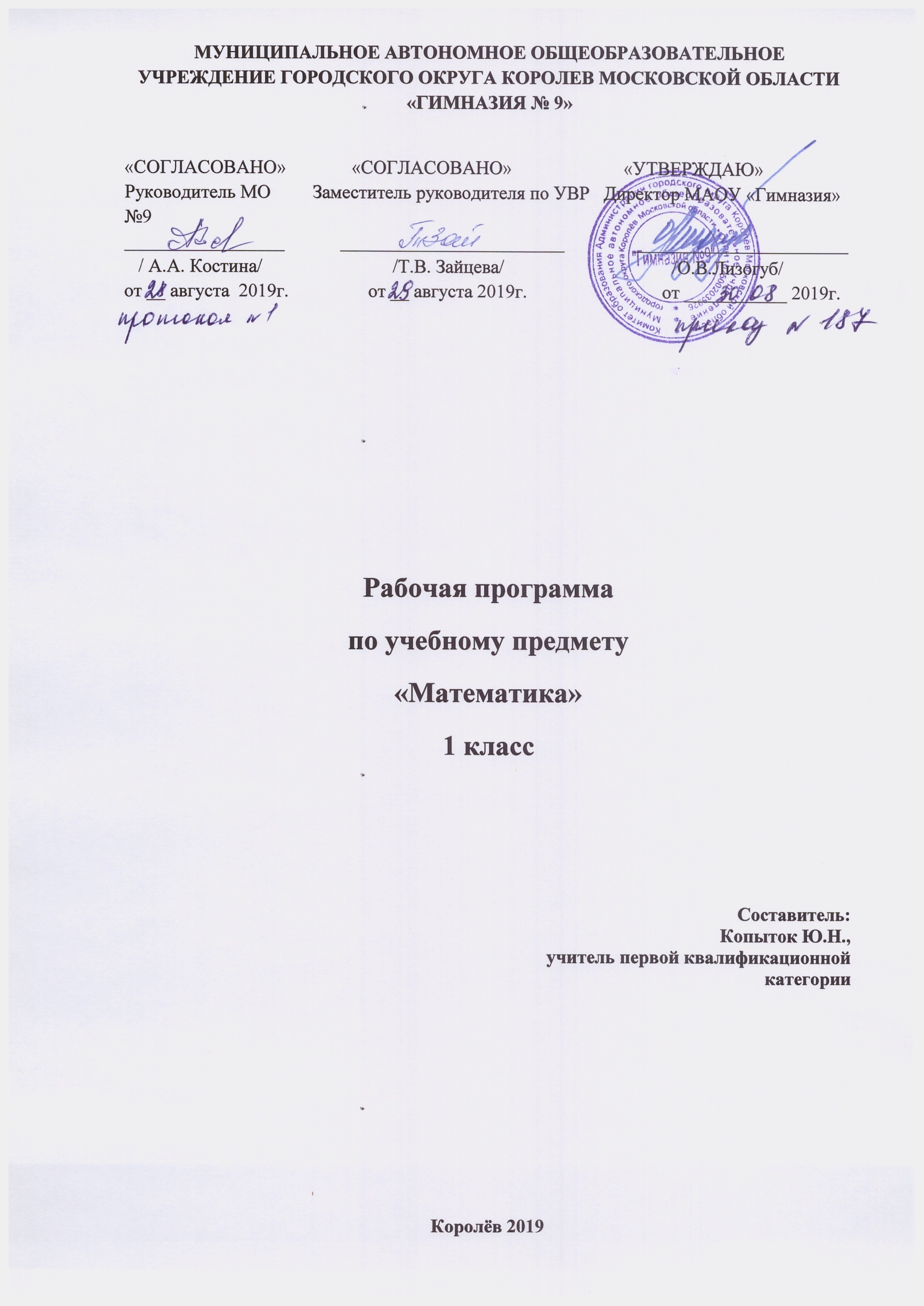 Пояснительная запискаРабочая программа учебного предмета «Математика» составлена в соответствии с требованиями Федерального государственного образовательного стандарта начального общего образования (приказ Министерства образования и науки РФ от 06.10.2009 г.   № 373), Концепции духовно-нравственного развития и воспитания личности гражданина России, Примерной программы по учебному предмету «Математика» (одобренной решением федерального учебно-методического объединения по общему образованию (протокол от 08.04.2015 №1/15)),  планируемых результатов начального общего образования является частью Основной образовательной программы начального общего образования МАОУ «Гимназия № 9».	Рабочая программ по математике в 1 классе ориентирована на работу по учебно-методическому комплекту «Перспектива».Используемый учебно - методический комплект Л.Г.Петерсон. Математика: учебник для 1 класса: в 3 частях – М.: Ювента, 2018	Математика как учебный предмет играет весьма важную роль в развитии младших школьников: ребёнок учится познавать окружающий мир, решать жизненно важные проблемы. Математика открывает младшим школьникам удивительный мир чисел и их соотношений, геометрических фигур, величин и математических закономерностей.	Усвоенные в начальном курсе математики знания и способы действий необходимы не только для дальнейшего успешного изучения математики и других школьных дисциплин, но и для решения многих практических задач во взрослой жизни. Целью обучения математике является:•	Математическое развитие младшего школьника: использование математических представлений для описания окружающих предметов, процессов, явлений в количественном и пространственном отношении; формирование способности к продолжительной умственной деятельности, основ логического мышления, пространственного воображения, математической речи и аргументации, способности различать  обоснованные и необоснованные суждения; освоение начальных математических знаний. Формирование умения решать учебные и практические задачи средствами математики: вести поиск информации (фактов, сходства, различий, закономерностей, оснований для упорядочивания, вариантов); понимать значение величин и способов их измерения; использовать арифметические способы для разрешения сюжетных ситуаций; работать с алгоритмами выполнения арифметических действий, решения задач, проведения простейших построений. Проявлять математическую готовность к продолжению образования.Программа определяет ряд задач, решение которых направлено на достижение основных целей начального математического образования:формирование элементов самостоятельной интеллектуальной деятельности на основе овладения несложными математическими методами познания окружающего мира (умения устанавливать, описывать, моделировать и объяснять количественные и пространственные отношения); развитие основ логического, знаково-символического и алгоритмического мышления; развитие пространственного воображения;развитие математической речи;формирование системы начальных математических знаний и умений их применять для решения учебно-познавательных и практических задач;формирование умения вести поиск информации и работать с ней;формирование первоначальных представлений о компьютерной грамотности;развитие познавательных способностей;воспитание стремления к расширению математических знаний;формирование критичности мышления;развитие умений аргументировано обосновывать и отстаивать высказанное суждение, оценивать и принимать суждения других. воспитание критичности мышления, интереса к умственному труду, стремления использовать математические знания в повседневной жизни.Решение названных задач обеспечит осознание младшими школьниками универсальности математических способов познания мира, усвоение начальных математических знаний, связей математики с окружающей действительностью и с другими школьными предметами, а также личностную заинтересованность в расширении математических знаний.Приоритетные формы и методы работы с обучающимися 1-ого класса: групповая работа, работа в парах, дидактические игры, тестовые задания, задания на развитие логического мышления, урок - игра, урок-путешествие, урок - открытие,  коммуникативный метод, игровой метод обучения.Контроль и оценка достижений младших школьников является важной составной частью процесса обучения и одной  из важных задач педагогической деятельности учителя. Целью контроля является определение качества усвоения учащимися программного материала, диагностирование и корректирование их знаний и умений, воспитание ответственности к учебной работе.Сбалансированное соединение традиционных и новых методов обучения, форм уроков: традиционных уроков, обобщающих, а так же нетрадиционных форм уроков: интегрированных, уроков-игр, уроков-экскурсий, практических занятий и др. (обучение строится на деятельностной основе, т.е. освоение знаний и умений происходит в процессе деятельности).    Выбор форм контроля знаний, умений, навыков зависит от специфики учебного материала, его сложности, объёма, доступности.            В соответствии с формами обучения на практике выделяются три формы контроля: индивидуальная, групповая и фронтальная,  работа в парах. Взаимосвязь коллективной (аудиторной) и самостоятельной работы обучающихся.Программа предполагает организацию проектной деятельности, которая способствует включению учащихся в активный познавательный процесс.Основные виды контроля: тест, проверочная работа, самопроверка, взаимопроверка, самостоятельная работа, контрольная работа, работа по карточкам.	При организации образовательной деятельности используются элементы педагогических технологий:проблемно - диалогическая технология;проблемно-деятельностное обучение;технология оценивания образовательных достижений;информационно - коммуникационные технологии обучения;технология продуктивного диалога;технология игрового обучения;технология исследовательского метода.Основной организационной формой обучения является урок.Используемые формы организации учебно-познавательной деятельности на уроке: фронтальная, индивидуальная, групповая, парная, коллективная. Методы реализации:- практический;- объяснительно – иллюстративный;- частично – поисковый;- исследовательский;- наблюдение;- проблемно – поисковый;- информативный.Срок реализации программы: 1 год (132 часа за год), 4 часа в неделю (33 учебные недели)	 Результаты освоения учебной программыПредметные результатыЧИСЛА И ВЕЛИЧИНЫУчащийся научится:считать различные объекты (предметы, группы предметов, звуки, движения, слоги, слова и т. п.) и устанавливать порядковый номер того или иного предмета при указанном порядке счёта;читать, записывать, сравнивать (используя знаки сравнения «>», «<», «=», термины равенство и неравенство) и упорядочивать числа в пределах 20;объяснять, как образуются числа в числовом ряду, знать место числа 0; объяснять, как образуются числа второго десятка из одного десятка и нескольких единиц и что обозначает каждая цифра в их записи;выполнять действия нумерационного характера: 15 +1, 18 −1, 10 +6, 12 −10, 14−4распознавать последовательность чисел, составленную по заданному правилу, устанавливать правило, по которому составлена заданная последовательность чисел (увеличение или уменьшение числа на несколько единиц в пределах 20), и продолжать её;выполнять классификацию чисел по заданному или самостоятельно установленному признаку;читать и записывать значения величины длины, используя изученные единицы измерения этой величины (сантиметр, дециметр) и соотношение между ними: 1 дм =10 см.Учащийся получит возможность научиться:вести счёт десятками;обобщать и распространять свойства натурального ряда чисел на числа, большие 20.АРИФМЕТИЧЕСКИЕ ДЕЙСТВИЯ. СЛОЖЕНИЕ И ВЫЧИТАНИЕУчащийся научится:понимать смысл арифметических действий сложение и вычитание, отражать это на схемах и в математических записях с использованием знаков действий и знака равенства;выполнять сложение и вычитание, используя общий приём прибавления (вычитания) по частям; выполнять сложение с применением переместительного свойства сложения;выполнять вычитание с использованием знания состава чисел из двух слагаемых и взаимосвязи между сложением и вычитанием (в пределах 10);объяснять приём сложения (вычитания) с переходом через разряд в пределах 20.Учащийся получит возможность научиться:выполнять сложение и вычитание с переходом через десяток в пределах 20;называть числа и результат при сложении и вычитании, находить в записи сложения и вычитания значение неизвестного компонента;проверять и исправлять выполненные действия.РАБОТА С ТЕКСТОВЫМИ ЗАДАЧАМИУчащийся научится:решать задачи (в 1 действие), в том числе и задачи практического содержания;составлять по серии рисунков рассказ с использованием математических терминов;отличать текстовую задачу от рассказа; дополнять текст до задачи, вносить нужные изменения;устанавливать зависимость между данными, представленными в задаче, и искомым, отражать её на моделях, выбирать и объяснять арифметическое действие для решения задачи;составлять задачу по рисунку, по схеме, по решению.Учащийся получит возможность научиться:составлять различные задачи по предлагаемым схемам и записям решения;находить несколько способов решения одной и той же задачи и объяснять их;отмечать изменения в решении при изменении вопроса задачи или её условия и отмечать изменения в задаче при изменении её решения;решать задачи в 2 действия;проверять и исправлять неверное решение задачи.ПРОСТРАНСТВЕННЫЕ ОТНОШЕНИЯ.ГЕОМЕТРИЧЕСКИЕ ФИГУРЫУчащийся научится:понимать смысл слов (слева, справа, вверху, внизу и др.), описывающих положение предмета на плоскости и в пространстве, следовать инструкции, описывающей положение предмета на плоскости;описывать взаимное расположение предметов на плоскости и в пространстве: слева, справа, левее, правее; вверху, внизу, выше, ниже; перед, за, между и др.;находить в окружающем мире предметы (части предметов), имеющие форму многоугольника (треугольника, четырёхугольника и т. д.), круга;распознавать, называть, изображать геометрические фигуры (точка, линии, прямая, отрезок, луч, ломаная, многоугольник, круг);находить сходство и различие геометрических фигур (прямая, отрезок, луч).Учащийся получит возможность научиться:выделять изученные фигуры в более сложных фигурах (количество отрезков, которые образуются, если на отрезке поставить одну точку (две точки), не совпадающие с его концами).ГЕОМЕТРИЧЕСКИЕ ВЕЛИЧИНЫУчащийся научится:измерять (с помощью линейки) и записывать длину (предмета, отрезка), используя изученные единицы длины (сантиметр и дециметр) и соотношения между ними;чертить отрезки заданной длины с помощью оцифрованной линейки;выбирать единицу длины, соответствующую измеряемому предмету.Учащийся получит возможность научиться:соотносить и сравнивать величины (например, располагать в порядке убывания (возрастания) длины: 1дм, 8см, 13см).РАБОТА С ИНФОРМАЦИЕЙУчащийся научится:читать небольшие готовые таблицы;строить несложные цепочки логических рассуждений;определять верные логические высказывания по отношению к конкретному рисунку.Учащийся получит возможность научиться:определять правило составления несложных таблиц и дополнять их недостающими элементами;проводить логические рассуждения, устанавливая отношения между объектами и формулируя выводы.Метапредметные результатыРЕГУЛЯТИВНЫЕУчащийся научится:понимать и принимать учебную задачу, поставленную учителем, на разных этапах обучения;понимать и применять предложенные учителем способы решения учебной задачи;принимать план действий для решения несложных учебных задач и следовать ему;выполнять под руководством учителя учебные действия в практической и мыслительной форме;осознавать результат учебных действий, описывать результаты действий, используя математическую терминологию;осуществлять пошаговый контроль своих действий под руководством учителя.Учащийся получит возможность научиться:понимать, принимать и сохранять различные учебно-познавательные задачи; составлять план действий для решения несложных учебных задач, проговаривая последовательность выполнения действий;выделять из темы урока известные знания и умения, определять круг неизвестного по изучаемой теме;Учащийся получит возможность научиться:фиксировать по ходу урока и в конце его удовлетворённость/неудовлетворённость своей работой на уроке (с помощью смайликов, разноцветных фишек и прочих средств, предложенных учителем), адекватно относиться к своим успехам и неуспехам, стремиться к улучшению результата на основе познавательной и личностной рефлексии.ПОЗНАВАТЕЛЬНЫЕ Учащийся научится:понимать и строить простые модели (в форме схематических рисунков) математических понятий и использовать их при решении текстовых задач;понимать и толковать условные знаки и символы, используемые в учебнике для передачи информации (условные обозначения, выделения цветом, оформление в рамки и пр.);проводить сравнение объектов с целью выделения их различий, различать существенные и несущественные при знаки;определять закономерность следования объектов и использовать её для выполнения задания;выбирать основания для классификации объектов и проводить их классификацию (разбиение объектов на группы) по заданному или установленному признаку;осуществлять синтез как составление целого из частей;иметь начальное представление о базовых межпредметных понятиях: числе, величине, геометрической фигуре;находить и читать информацию, представленную разными способами (учебник, справочник, аудио- и видеоматериалы и др.);выделять из предложенного текста (рисунка) информацию по заданному условию, дополнять ею текст задачи с недостающими данными, составлять по ней текстовые задачи с разными вопросами и решать их;находить и отбирать из разных источников информацию по заданной теме.Учащийся получит возможность научиться:понимать и выполнять несложные обобщения и использовать их для получения новых знаний;устанавливать математические отношения между объектами и группами объектов (практически и мысленно), фиксировать это в устной форме, используя особенности математической речи (точность и краткость), и на построенных моделях;объяснять найденные способы действий при решении новых учебных задач и находить способы их решения (в простейших случаях); применять полученные знания в изменённых условиях;систематизировать собранную в результате расширенного поиска информацию и представлять её в предложенной форме.КОММУНИКАТИВНЫЕ Учащийся научится:задавать вопросы и отвечать на вопросы партнёра;воспринимать и обсуждать различные точки зрения и подходы к выполнению задания, оценивать их;уважительно вести диалог с товарищами;принимать участие в работе в паре и в группе с одноклассниками: определять общие цели работы, намечать способы их достижения, распределять роли в совместной деятельности, анализировать ход и результаты проделанной работы под руководством учителя;понимать и принимать элементарные правила работы в группе: проявлять доброжелательное отношение к сверстникам, прислушиваться к мнению одноклассников и пр.;осуществлять взаимный контроль и оказывать необходимую взаимную помощь.Учащийся получит возможность научиться:применять математические знания и математическую терминологию при изложении своего мнения и предлагаемых способов действий;включаться в диалог с учителем и сверстниками, в коллективное обсуждение проблем, проявлять инициативу и активность в стремлении высказываться;слушать партнёра по общению (деятельности), не перебивать, не обрывать на полуслове, вникать в смысл того, о чём говорит собеседник;интегрироваться в группу сверстников, проявлять стремление ладить с собеседниками, не демонстрировать превосходство над другими, вежливо общаться;аргументированно выражать своё мнение;совместно со сверстниками решать задачу групповой работы (работы в паре), распределять функции в группе (паре) при выполнении заданий, проекта;оказывать помощь товарищу в случаях затруднения;признавать свои ошибки, озвучивать их, соглашаться, если на ошибки указывают другие;употреблять вежливые слова в случае неправоты: «Извини, пожалуйста», «Прости, я не хотел тебя обидеть», «Спасибо за замечание, я его обязательно учту» и др.Личностные результатыУ учащегося будут сформированы:начальные (элементарные) представления о самостоятельности и личной ответственности в процессе обучения математике;начальные представления о математических способах познания мира;начальные представления о целостности окружающего мира;понимание смысла выполнения самоконтроля и самооценки результатов своей учебной деятельности (начальный этап) и того, что успех в учебной деятельности в значительной мере зависит от самого учащегося;проявление мотивации учебно-познавательной деятельности и личностного смысла учения, которые базируются на необходимости постоянного расширения знаний для решения новых учебных задач и на интересе к учебному предмету «Математика»;освоение положительного и позитивного стиля общения со сверстниками и взрослыми в школе и дома;понимание и принятие элементарных правил работы в группе: проявление доброжелательного отношения к сверстникам, стремления прислушиваться к мнению одноклассников и пр.;начальные представления об основах гражданской идентичности (через систему определённых заданий и упражнений);приобщение к семейным ценностям, понимание необходимости бережного отношения к природе, к своему здоровью и здоровью других людей.Учащийся получит возможность для формирования:основ внутренней позиции ученика с положительным отношением к школе, к учебной деятельности, а именно: проявления положительного отношения к учебному предмету «Математика», умения отвечать на вопросы учителя (учебника), участвовать в беседах и дискуссиях, различных видах деятельности; осознания сути новой социальной роли ученика, принятия норм и правил школьной жизни, ответственного отношения к урокам математики (ежедневно быть готовым к уроку, бережно относиться к учебнику и рабочей тетради);учебно-познавательного интереса к новому учебному материалу и способам решения новых учебных и практических задач;способности к самооценке результатов своей учебной деятельности.Содержание программы с определением основных видов учебной деятельности На изучение математики в 1 классе начальной школы отводится по 4 ч в неделю. Курс рассчитан на 132 часа (33 учебные недели). количество контрольных работ: 1 (итоговая работа в конце года)Основное содержание курса1-й класс(4 часа в неделю, всего – 132 часа)Общие понятия. 10 ч.Признаки предметов.Свойства (признаки) предметов: цвет, форма, размер, назначение, материал, общее название.Выделение предметов из группы по заданным свойствам, сравнение предметов, разбиение предметов на группы (классы) в соответствии с указанными свойствами.Отношения.Сравнение групп предметов. Графы и их применение. Равно, не равно, столько же.Числа и операции над ними. 108 ч.Числа от 1 до 10. Числа от 1 до 9. Натуральное число как результат счета и мера величины. Реальные и идеальные модели понятия «однозначное число». Арабские и римские цифры.Состав чисел от 2 до 9. Сравнение чисел, запись отношений между числами.     Числовые равенства, неравенства. Последовательность чисел. Получение числа прибавлением 1 к предыдущему числу, вычитанием 1 из числа, непосредственно следующего за ним при счете.Ноль. Число 10. Состав числа 10.Числа от 1 до 20. Устная и письменная нумерация чисел от 1 до 20. Десяток. Образование и название чисел от 1 до 20. Модели чисел.Чтение и запись чисел. Разряд десятков и разряд единиц, их место в записи чисел.Сравнение чисел, их последовательность. Представление числа в виде суммы разрядных слагаемых.Сложение и вычитание в пределах десяти. Объединение групп предметов в целое (сложение). Удаление группы предметов (части) из целого (вычитание). Связь между сложением и вычитанием на основе представлений о целом и частях.     Соотношение целого и частей.Сложение и вычитание чисел в пределах 10. Компоненты сложения и вычитания. Изменение результатов сложения и вычитания в зависимости от изменения компонент. Взаимосвязь операций сложения и вычитания.Переместительное свойство сложения. Приемы сложения и вычитания.Табличные случаи сложения однозначных чисел. Соответствующие случаи вычитания.Понятия «увеличить на...», «уменьшить на...», «больше на...», «меньше на...».Сложение и вычитание чисел в пределах 20.Алгоритмы сложения и вычитания однозначных чисел с переходом через разряд. Табличные случаи сложения и вычитания чисел в пределах 20. (Состав чисел от 11 до 19).Величины и их измерение. Величины: длина, масса, объем и их измерение. Общие свойства величин.Единицы измерения величин: сантиметр, дециметр, килограмм, литр. Сравнение, сложение и вычитание именованных чисел. Аналогия десятичной системы мер длины (1 см, 1 дм) и десятичной системы записи двузначных чисел.Текстовые задачи. Задача, ее структура. Простые и составные текстовые задачи:а) раскрывающие смысл действий сложения и вычитания;б) задачи, при решении которых используются понятия «увеличить на ...», «уменьшить на...»;в) задачи на разностное сравнение.Элементы геометрии. Ориентация в пространстве и на плоскости: «над», «под», «выше», «ниже», «между», «слева», «справа», «посередине» и др. Точка. Линии: прямая, кривая незамкнутая, кривая замкнутая. Луч. Отрезок. Ломаная. Углы: прямые и непрямые. Многоугольники как замкнутые ломаные: треугольник, четырехугольник, прямоугольник, квадрат. Круг, овал. Модели простейших геометрических фигур.Различные виды классификаций геометрических фигур.Вычисление длины ломаной как суммы длин ее звеньев.Вычисление суммы длин сторон прямоугольника и квадрата без использования термина «периметр».Элементы алгебры. Равенства, неравенства, знаки «=», «>»; «<». Числовые выражения. Чтение, запись, нахождение значений выражений. Порядок выполнения действий в выражениях, содержащих два и более действий. Сравнение значений выражений вида а + 5 и а + 6; а – 5 и а – 6. Равенство и неравенство.Уравнения вида а ± х = b; х – а = b.Таблицы. Строки и столбцы. Начальные представления о графах. Понятие о взаимно однозначном соответствии.Итоговое повторение (14 ч)КАЛЕНДАРНО-ТЕМАТИЧЕСКОЕ ПЛАНИРОВАНИЕ№ п/пТема урокаКол-вочасовХарактеристика деятельностиучащихсяДата проведения«Математика – 1, часть 1»планфакт1.Свойства предметов: цвет, форма, размер, материал.     1Исследовать предметы окружающего мира, их свойства. Систематизировать представление о разнообразии свойств предметов.1-я неделя сентября2.Квадрат, круг, прямоугольник, треугольник     1Сравнивать предметы по цвету, форме и размеру, располагать их в порядке возрастания, убывания, выражать в речи признаки сходства и различия предметов.Характеризовать свойства геометрических фигур: круг, квадрат, прямоугольник, треугольник1-я неделя сентября3Изменение цвета, формы, размера     1Сравнивать предметы по цвету, форме и размеру, по заданию учителя преобразовывать цвет, форму и размер предметов1-я неделя сентября4Составление группы по заданномуПризнаку     1Объединять предметы в группы по общему признаку, выделять часть совокупности, разбивать предметы по части по заданному признаку1-я неделя сентября5Выделение части группы (С-1)     1Классифицировать предметы по цвету, форме и размеру, располагать их в порядке возрастания, убывания, выражать в речи признаки сходства и различия предметов.Классифицировать предметы в группы и выделять части предметов по некоторому признаку.2-я неделя сентября6Сравнение групп предметов. Знаки «=» и «=»1Иметь понятие о случаях использования знаков = и=.Распознавать и фиксировать одинаковых и различных групп предметов2-я неделя сентября7Составление равных и неравных групп (С-2)12-я неделя сентября8Сложение групп предметов. Знак «+».1Воспроизводить смысл действия сложения, уметь записывать выражения.Распознавать геометрические фигуры.Читать примеры на сложение разными способами, в том числе и использую названия компонентов сложения.Записывать сложение с помощью знака «+»2-я неделя сентября9Сложение групп предметов. (С-3)13-я неделя сентября10Вычитание групп предметов. Знак «-»1Рассуждать о математическом смысле действия вычитания,.Читать примеры на вычитание разными способами, в том числе и использую названия компонентов вычитания.Записывать вычитание с помощью знака «-»3-я неделя сентября11Вычитание групп предметов. (С-4)13-я неделя сентября12Связь между сложением и вычитанием. Выше, ниже.1Моделировать запись  взаимосвязи между сложением и вычитанием  в знаковой форме.Использовать в речи слова «выше» - «ниже» .Классифицировать  предметы по их свойствам3-я неделя сентября13Порядок1Перечислять предметы в заданном порядке, устанавливать связь между порядковыми  и количественными числительнымиЧитать примеры на сложение и вычитание разными способами, в том числе с использованием названия компонентов сложения и вычитания.4-я неделя сентября14Связь между сложением и вычитанием. Раньше, позже. (С-5)1Записывать взаимосвязь между сложением и вычитанием в знаковой форме.Моделировать пространственно-временные отношения использовать в речи слова «раньше» - «позже»4-я неделя сентября15Контрольная работа №1. Свойства предметов. Сравне-ние совокупности предметов.14-я неделя сентября16Один - много. На, над, под. Перед, после.1Моделировать понятие о пространственных отношениях«на»,  «над»,«под», «вперед»,«назад», «внутри»,«справа», «слева»,«посередине»,«вне», «между».Записывать цифры 1 и 2 в соответствии с требованиями каллиграфии4-я неделя сентября17Число и цифра 1. Справа, слева, посередине.11 неделя октября18Число и цифра 2. Сложение и вычитание чисел.11 неделя октября19Число и цифра 3. Состав числа 3.1Анализировать житейские ситуации требующие умения находить геометрические величины: отрезок, точка, элементы треугольника и четырехугольника (сторона и вершина)Записывать примеры на сложение и вычитание .Знать состав чисел 3 и 4.1 неделя октября20Сложение и вычитание в пределах 3. 11 неделя октября21Сложение и вычитание в пределах 3. (С-6)11 неделя октября22Число и цифра 4. Состав числа 4.11 неделя октября23Сложение и вычитание в пределах 4.11 неделя октября24Числовой отрезок.1Моделировать представление о числовом отрезке и способе решения с его помощью числовых выражений типа 2+1, 2-1.Характеризовать свойства шара, конуса, цилиндра, различать формы данных фигур в предметах окружающего мира.Присчитывать и отсчитывать единицы с помощью числового отрезка.1 неделя октября25Числовой отрезок. Присчитывание и отсчитывание единиц. Сложение вычитание в пределах 4 (С-7)12 неделя октября26Число и цифра 5. Состав числа 5.1Определять состав числа 5.Формулировать представление о пятиугольнике, параллелепипеде, кубе, пирамиде.2 неделя октября27Сложение и вычитание в пределах 5.12 неделя октября28Столько же. Равенство и неравенство чисел.1Сравнивать группы предметов по количеству на основе составления пар и фиксировать результаты сравнения с помощью знаков. Складывать и вычитать в пределах 5 разными способами присчитывания и отсчитывания нескольких единиц на числовом отрезке.Использовать для сравнения знаки «=» и «=»Находить взаимосвязь между частями и целым.2 неделя октября29Сравнение по количеству с помощью знаков «=» и «=»      13 неделя октября30Сравнение по количеству с помо-щью знаков >и <13 неделя октября31Сравнение по количеству с помо-щью знаков >и <13 неделя октября32Сложение и вычита-ние в пределах 5. Сравнение по коли-честву с помощью знаков (С-8)13 неделя октября33Число и цифра 6. Состав числа 6.1Характеризовать состав числа 6, выполнять сложение и вычитание чисел в пределах 6 на основе знания состава чисел, а также с помощью числового отрезка.Устанавливать взаимосвязь между частью и целым.4 неделя октября34Сложение и вычитание в пределах 6.14 неделя октября35Точки и линии. Компоненты сложения1Формировать представление о точке, линии.Перечислять названия компонентов сложения и вычитания, использовать их в речи.Сравнивать числа.4 неделя октября36Области и границы. Компоненты вычитания1Группировать  области и границы, а также различать области и границы.Знать состав чисел в пределах 6, выполнять сложение и вычитание в пределах 6.4 неделя октября37Сравнение, сложение и вычитание в пределах 6 (С-9)1Знать состав числа 6,выполнять сложение и вычитание чисел в пределах 6 на основе знания состава чисел, а также с помощью числового отрезка.Устанавливать взаимосвязь между частью и целым.1 неделя ноября38Контрольная работа №2. Числовой отрезок 1-6, сравнение по количеству.11 неделя ноября«Математика – 1, часть II»1 неделя ноября39Отрезок и его части1Представлять отрезок как самую короткую линию, соединяющую две точки.Моделировать состав чисел в пределах 6, выполнять сложение и вычитание в пределах 6.  1 неделя ноября40Число и цифра 7. Состав числа 71Исследовать состав числа 7, способы его получения, писать цифру 7.Использовать математическую терминологию.Выполнять сложение и вычитание в пределах 7.1 неделя ноября41Состав числа 7. Ломаная линия. Многоугольник (С-10)12 неделя ноября42Выражения 1Иметь представление о способах записи процессов в виде сумм и разностей и о способе сравнения двух сумм и разностей.Выполнять вычисления в пределах 7.Составлять и сравнивать простые задачи и выражения по рисункам2 неделя ноября43Выражения12 неделя ноября44Выражение. Сравнение, сложение и вычитание в пределах 7 (С-11) 12 неделя ноября45Число и цифра 8. Состав числа 81Моделировать состав числа 8 , способы его получения, уметь писать цифру8.Понимать смысл действия сложения и вычитания.Выполнять сложение и вычитание в пределах 8.3 неделя ноября46Сложение и вычитание в пределах 813 неделя ноября47  Сложение и вычитание в пределах 8 (С-12) 13 неделя ноября48Число и цифра 9. Состав числа 91Моделировать состав числа 9, способы его получения, уметь писать цифру 9.Давать определения названия компонентов сложения и вычитания.Выполнять сложение и вычитание в пределах 9.3 неделя ноября49Таблица сложения. Сложение и вычитание в пределах 91Использовать таблицу сложения для определения результатов действий сложения и вычитания.  Выявлять взаимосвязи между компонентами и результатами сложения и вычитания, иметь представление об их использовании для сравнения выражений. Быстро и правильно  считать в пределах4 неделя ноября50Зависимость между компонентами сложения14 неделя ноября51Зависимость между компонентами вычитания14 неделя ноября52Сложение и вычитание в пределах 9. Зависимость между компонентами сложения и вычитание(С-13)1Устанавливать взаимосвязи между компонентами и результатами сложения и вычитания, иметь представление об их использовании для сравнения выражений.Составлять и сравнивать простые задачи и выражения по рисункам4 неделя ноября53Контрольная работа № 3 Числовой отрезок 1-9, таблица сложения и вычита-ния в пределах 9.11 неделя декабря54Части фигур. Соотношение между целой фигурой и ее частями1Разбивать фигуры на части, а также составлять фигуры из частей.Составлять и сравнивать простые задачи и выражения по рисункамВыполнять сложение и вычитание в пределах 9.1 неделя декабря55Число 0. Свойства сложения и вычитание с нулем1Исследовать ситуации , в которых фигурирует пустое множество.Разбивать фигуры на части, а также составлять фигуры из частей.Составлять и сравнивать простые задачи и выражения по рисункамВыполнять сложение и вычитание в пределах 9.Иметь представление о головоломке «Кубик Рубика»1 неделя декабря56Сравнение с нулем 11 неделя декабря57Сложение и вычитание в пределах 9. Кубик Рубика12  неделя декабря58Равные фигуры1Представлять равные фигуры как  фигуры, совпадающие при наложении, обосновывать равенство фигур различными способамипроводить вычисления на числовом луче, использовать взаимосвязь между частью и целым.2  неделя декабря59Волшебные цифры. Римские цифры. Алфавитная нумерация1Характеризовать цифры и числа,  различны системы нумерации.Проводить вычисления на числовом луче, использовать взаимосвязь между частью и целым.2  неделя декабря60Равные фигуры. Сложение и вычитание в пределах 9 (С-15)1Понимать отличие понятий «число» и «цифра».Систематизировать представление об алфавитной нумерации.Выполнять вычисления на числовом луче,  использовать взаимосвязь между частью и целым.2  неделя декабря61Задача1Формировать представление о задаче, её логических частях (условие, вопрос, выражение, решение, ответ), выделять их из произвольных текстов.Выполнять вычисления в пределах 9.3  неделя декабря62Решение задач на нахождение части целого1Составлять простые задачи на нахождение части и целого, записывать их решения, составлять графические схемы к этим задачам и, наоборот, составлять задачи по схемам.3  неделя декабря63Взаимно обратные задачи1Распознавать взаимообратные задачиРаспознавать и составлять задачи, обратной данной.3  неделя декабря64Решение задач на нахождение части целого (С-16)1Уточнить представление о смысле выражений. На сколько больше? На сколько меньше? формировать умение применять их в речи3  неделя декабря65Разностное сравнение чисел1Анализировать простые задачи на разностное сравнение (3 случая), записывать их решения, составлять графические схемы к этим задачам и, наоборот, составлять задачи по схемам.4 неделя декабря66На сколько больше? На сколько меньше?1Понимать смысл выражений. На сколько больше? На сколько меньше?, уметь применять их в речи.Выполнять решение простых задач на нахождение части и целого, записывать их решения, составлять графические схемы к этим задачам и, наоборот, составлять задачи по схемам4 неделя декабря67Задачи на нахожде-ние большего числа1Воспроизводить решение простых задач на разностное сравнение (3 случая), записывать их решения, составлять графические схемы к этим задачам и, наоборот, составлять задачи по схемам.Моделировать вычисления на числовом луче, использовать взаимосвязь между частью и целым4 неделя декабря68Задачи на нахожде-ние меньшего числа14 неделя декабря69Решение задач на разностное сравнение13 неделя января70Решение задач на разностное сравнение (С-17)13 неделя января71Контрольная работа № 4 Задачи на сло-жение и вычитание. Разбиение фигур на части.13 неделя января«Математика -1, часть III»3 неделя января72Величины. Длина1Находить геометрические величины разными способами и измерять их (на примере понятия длины)  Анализировать зависимость между результатом измерения длины и величиной мерки,  иметь представление о единицах измерения длины (шаг, локоть, сантиметр), определять длины отрезка с помощью различных мерок3 неделя января73Построение отрезков данной длины1Использовать различные инструменты и технические средства для измерения  Выявлять зависимость между результатами измерения величины и меркой.Выполнять построение отрезков  заданной длины с помощью линейки.Распознавать и решать задачи на разностное сравнение4 неделя января74Измерение длин сторон многоугольников. Периметр (С-18)1Упорядочивать представление о периметре, о названиях сторон прямоугольника (длина и ширина).Измерять стороны прямоугольника и находить его периметр.Выполнять вычисления в пределах 9.Планировать решение простых текстовых задач.4 неделя января75Масса1Исследовать представление о массе  и её измерении.  Анализировать зависимость между результатом измерения массы и величиной мерки, знать единицы измерения массы (фунт, пуд, килограмм), измерять массы с помощью чашечных весов.Классифицировать задачи на разностное сравнение, сложение и вычитание масс предметов.Измерять стороны прямоугольника и находить его периметр4 неделя января76Масса14 неделя января77Объем1Иметь  представление об  объёме (вместимости) тела и их измерении (на примере понятия длины) Выявлять зависимость между результатом измерения объёма величиной мерки, различать единицы измерения объема (ведро, бочка, литр).Измерять объем с помощью различных единиц измерения, воспроизводить решение задач на разностное сравнение, сложение и вычитание объёмов предметов1 неделя февраля78Свойства величин1Сравнивать и обобщать информацию о величинах: длине, массе, объёме, использовать единицы их измерения, проводить простейшие измерения величин. Презентовать различные способы решения текстовых задачи на сложение, вычитание, разностное сравнение длин, масс, объёмов.1 неделя февраля79Величины и их свойства (С19)11 неделя февраля80Составные задачи на нахождение целого (одна из частей неизвестна)1Выбирать наиболее целесообразный способ решения составнх задач на сложение и вычитание в 2 действия (неизвестно целое и одна из частей)Характеризовать представление о величинах: длине, массе, объёме, выбирать единицы их измерения, проводить простейшие измерения величин.1 неделя февраля81Уравнения1Устанавливать закономерность понятий «уравнение», «корень уравнения», «решение уравнения». Соотносить компоненты сложения и вычитания, определять зависимости между ними и  использовать их для решения простейших уравнений2 неделя февраля82Уравнения (С-20)1Решать уравнения на нахождение неизвестных вычитаемых и слагаемых на основе взаимосвязи между частью и целым. Планировать решение составных задачи на сложение и вычитание, разностное сравнение величинВоспроизводить алгоритм решения уравнения2 неделя февраля83Уравнения12 неделя февраля84Уравнения (С-21)12 неделя февраля85Уравнения13  неделя февраля86Уравнения (С-22)13  неделя февраля87Уравнения13  неделя февраля88Контрольная работа № 5 Единицы массы, объёма, длины. Решение задач, уравнений13  неделя февраля89Укрупнение единиц счета1Представлять об укрупненных единицах счёта- коробками, ящиками, пачками и т.д., уметь складывать их и вычитать.Объяснять выбор решения составных задач на сложение и вычитание, разностное сравнение величин.Наблюдать за алгоритмом решения уравнения4 неделя февраля90Укрупнение единиц счета14 неделя февраля91Число 10. Состав числа 101Пересчитывать предметы в пределах 10 и выражать результат числом. Моделировать состав числа 10.Проводить вычисления в пределах 10..Вырабатывать план действий при решении текстовых задач, уметь проводить их самостоятельный анализ.Планировать решение составных задач на нахождение целого, если одна  часть неизвестна.Устанавливать зависимость между компонентами сложения и вычитания, зависимостями между ними и  использования их для решения простейших уравнений4 неделя февраля92Сложение и вычитание в пределах 10 (С-23)14 неделя февраля93Составные задачи на нахождение целого (целое неизвестно)11 неделя марта94Состав числа 10. Сложение и вычитание в пределах 10. Составные задачи на нахождение целого (целое неизвестно)11 неделя марта95Счет десятками1Анализировать десяток как укрупненную единицу счета, проводить счет десятками до 100 в прямом и обратном порядке.Выбирать самостоятельно способ решения составных задач на нахождение целого, если одна  часть неизвестна.1 неделя марта96Круглые числа1Систематизировать представление о круглых числах.Решать задачи на сложение и вычитание, в которых целое разбито на части разными способами.Классифицировать названия круглых чисел, графически записывать круглые числа, сравнивать их, складывать и вычитать.1 неделя марта97Дециметр1Исследовать новую единицу длины – дециметр.Выполнять действия с круглыми числами.Решать задачи на сложение и вычитание, в которых целое разбито на части разными способами.Решать уравнения на основе  знания взаимосвязи между целым и частным1 неделя марта98Счет десятками. Круглые числа. Дециметр(С-25)11 неделя марта99Контрольная работа №6 Укрупнение единиц счета. Реше-ние простых задач.11 неделя марта100Счет десятками и единицами1Складывать, вычитать и сравнивать числа, выраженные в дес. и ед., выполнять действия с круглыми числами, решать уравнения и текстовые задачи1 неделя марта101Название и запись чисел до 20. Разрядные слагаемые1Исследовать разрядный состав чисел второго десятка.Правильно называть и записывать числа от 11 до 202 неделя марта102Сложение и вычитание в пределах 201Понимать и использовать нумерацию чисел второго десятка, правильно называть и записывать эти числа,  складывать и вычитать числа в пределах 20 без перехода через десяток.Анализировать и решать задачи, решать  уравнения, прогнозировать результат вычисления.2 неделя марта103Числа 1-20(С-26)12 неделя марта104Нумерация двухзначных чисел12 неделя марта105Сравнение двухзначных чисел1Записывать, сравнивать, складывать и вычитать двузначные числа (без перехода через десяток изображать двузначные числа точками числового отрезка.)Сравнивать, складывать и вычитать длины отрезков, выраженных  в сантиметрах и дециметрах.3 неделя марта106Сложение и вычитание двухзначных чисел13 неделя марта107Сложение и вычита-ние двухзначных чисел (С-27)13 неделя марта108Сравнение, сложе-ние и вычитание двухзначных чисел(С-28)13 неделя марта109Квадратная таблица сложения1Складывать и вычитать двузначные числа с переходом через десяток с помощью таблицы  сложения.4 неделя марта110Сложение в преде-лах 20 с переходом через десяток1Исследовать прием сложения однозначных чисел с переходом  через разряд «по частям». Использовать зависимость между частью и целым, приемы сложения и вычитания.4 неделя марта111Сложение в преде-лах 20 с переходом через десяток14 неделя марта112Сложение в преде-лах 20 с переходом через десяток (С-29)14 неделя марта113Вычитание в преде-лах 20 с переходом через десяток1Исследовать прием вычитания однозначных чисел с переходом  через разряд «по частям».Использовать зависимость между частью и целым, приемы сложения и вычитания.1 неделя апреля114Вычитание в преде-лах 20 с переходом через десяток (С-30)11 неделя апреля115Сложение и вычита-ние пределах 20 с передом через десяток11 неделя апреля116Решение текстовых задач со случаями  сложения и вычита-ния в пределах 20 с переходом через десяток (С-31)1Выполнять с комментированием сложение и вычитание  двузначных чисел.Вычислять взаимосвязь между сложением и вычитанием, компонентами этих действий.1 неделя апреля117Контрольная работа №7 Сложение и вы-читание в пределах 20. Решение составных задач.12 – 4 неделя апреля118-128Повторение.Переводная и итоговая контрольная работа1Усвоить нумерацию чисел в пределах 20.Решать уравнения, анализировать и решать текстовые задачи изученных видов.Анализировать компоненты сложения и вычитания, правильно устанавливать взаимосвязь между ними.Классифицировать изученные за год геометрические фигуры129-132Резерв4май